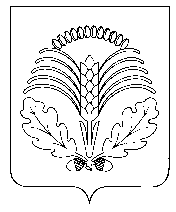 АДМИНИСТРАЦИЯ ГРИБАНОВСКОГО МУНИЦИПАЛЬНОГО РАЙОНА
ВОРОНЕЖСКОЙ ОБЛАСТИП О С Т А Н О В Л Е Н И Еот 17.03.2020г. № 124                        п.г.т.  ГрибановскийВ целях повышения качества исполнения и доступности результатов предоставления муниципальной услуги, создания комфортных условий для участников отношений, возникающих при предоставлении муниципальной услуги, в соответствии с Федеральным законом от 27.07.2010 №210-ФЗ «Об организации предоставления государственных и муниципальных услуг», администрация Грибановского муниципального района п о с т а н о в л я е т:           1. Утвердить прилагаемый административный регламент администрации Грибановского муниципального района по предоставлению муниципальной услуги «Предоставление информации об объектах недвижимого имущества, находящихся в муниципальной собственности и предназначенных для сдачи в аренду».2. Постановления администрации Грибановского муниципального района от 29.02.2016 № 69 «Об утверждении административного регламента администрации Грибановского муниципального района по предоставлению муниципальной услуги «Предоставление информации об объектах недвижимого имущества, находящихся в муниципальной собственности и предназначенных для сдачи в аренду», от 27.03.2018 № 137 «О внесении изменений в административный регламент администрации Грибановского муниципального района Воронежской области по предоставлению муниципальной услуги «Предоставление информации об объектах недвижимого имущества, находящихся в муниципальной собственности и предназначенных для сдачи в аренду» утвержденный постановлением администрации Грибановского муниципального района Воронежской области от 29.02.2016 № 69», считать утратившими силу.3. Контроль за исполнением данного постановления возложить на заместителя главы администрации муниципального района Тарасова М.И.И.о. главы администрациимуниципального района                                                                      Д.А. ШевелаПриложениек постановлениюадминистрации Грибановского муниципального районаот 17.03.2020г. № 124АДМИНИСТРАТИВНЫЙ РЕГЛАМЕНТ  АДМИНИСТРАЦИИ ГРИБАНОВСКОГО МУНИЦИПАЛЬНОГО РАЙОНА  ВОРОНЕЖСКОЙ ОБЛАСТИ  ПО ПРЕДОСТАВЛЕНИЮ МУНИЦИПАЛЬНОЙ УСЛУГИ"ПРЕДОСТАВЛЕНИЕ ИНФОРМАЦИИ ОБ ОБЪЕКТАХ НЕДВИЖИМОГО ИМУЩЕСТВА, НАХОДЯЩИХСЯ В МУНИЦИПАЛЬНОЙ СОБСТВЕННОСТИ  И ПРЕДНАЗНАЧЕННЫХ ДЛЯ СДАЧИ В АРЕНДУ"1. ОБЩИЕ ПОЛОЖЕНИЯ1.1. Предмет регулирования административного регламента1.1.1. Административный регламент администрации  Грибановского муниципального района  Воронежской области по предоставлению муниципальной услуги "Предоставление информации об объектах недвижимого имущества, находящихся в муниципальной собственности и предназначенных для сдачи в аренду" (далее - Административный регламент) определяет сроки и последовательность действий (административных процедур) при осуществлении полномочий по реализации указанной муниципальной услуги, а также порядок взаимодействия между структурными подразделениями администрации Грибановского муниципального района, их должностными лицами, взаимодействия администрации Грибановского муниципального района с заявителями, многофункциональными центрами предоставления государственных и муниципальных услуг (далее - МФЦ) при предоставлении муниципальной услуги.1.1.2. Предметом регулирования настоящего Административного регламента являются отношения, возникающие между заявителями, администрацией Грибановского муниципального района   и МФЦ в связи с предоставлением муниципальной услуги по предоставлению информации об объектах недвижимого имущества, находящихся в муниципальной собственности в составе муниципальной казны и предназначенных для сдачи в аренду.1.2. Описание заявителейЗаявителями являются физические или юридические лица, обратившиеся в орган, предоставляющий муниципальную услугу, с заявлением о предоставлении муниципальной услуги, либо их уполномоченные представители (далее - заявитель).1.3. Требования к порядку информирования о предоставлении муниципальной услуги1.3.1. Орган, предоставляющий муниципальную услугу, - администрация Грибановского муниципального района Воронежской области (далее-администрация).Структурное подразделение администрации Грибановского муниципального района, обеспечивающее организацию предоставления муниципальной услуги, - отдел по управлению муниципальным  имуществом администрации Грибановского муниципального района Воронежской области (далее - отдел).За предоставлением муниципальной услуги заявитель может также обратиться в МФЦ.1.3.2. Сведения о месте нахождения, графике (режиме) работы, контактных телефонах (телефонах для справок и консультаций), интернет-адресах, адресах электронной почты администрации,  МФЦ приводятся в приложении N 1 к настоящему Административному регламенту и размещаются:- на официальном сайте администрации в сети Интернет Интернет:http://gribmsu.ru/;        - на официальном сайте правительства Воронежской области в сети Интернет в информационной системе Воронежской области "Портал Воронежской области в сети Интернет" (www.govvrn.ru) (далее - Портал Воронежской области в сети Интернет);- на Едином портале государственных и муниципальных услуг (функций) в сети Интернет (www.gosuslugi.ru);- на официальном сайте МФЦ (mydocuments36.ru);- на информационном стенде в отделе;- на информационном стенде в МФЦ.1.3.3. Способы получения информации о месте нахождения и графиках работы органов и организаций, обращение в которые необходимо для получения муниципальной услуги:- непосредственно в администрации, отделе, МФЦ;- с использованием средств почтовой, телефонной связи, средств сети Интернет.1.3.4. Информация заявителям по вопросам предоставления муниципальной услуги и услуг, которые являются необходимыми и обязательными для предоставления муниципальной услуги, сведений о ходе предоставления указанных услуг предоставляется уполномоченными должностными лицами  администрации, отдела, МФЦ (далее - уполномоченные должностные лица).Информирование о ходе предоставления муниципальной услуги осуществляется уполномоченными должностными лицами при личном контакте с заявителем, с использованием почтовой, телефонной связи, посредством электронной почты, с использованием Единого портала государственных и муниципальных услуг (функций) и (или) Портала Воронежской области в сети Интернет.На информационных стендах в местах предоставления муниципальной услуги, а также на официальных сайтах  администрации, МФЦ, на Портале Воронежской области в сети Интернет, на Едином портале государственных и муниципальных услуг (функций) размещается также следующая информация:- текст настоящего Административного регламента;- тексты из нормативных правовых актов, регулирующих предоставление муниципальной услуги, либо выдержки из них;- форма, образцы заявления, документов.1.3.5. Заявители, представившие заявление на получение муниципальной услуги, в обязательном порядке информируются уполномоченными должностными лицами:- о порядке предоставления муниципальной услуги;- о ходе предоставления муниципальной услуги;- о результатах предоставления муниципальной услуги.1.3.6. Информация о сроке подготовки и возможности получения информации о порядке предоставления услуги заявителю сообщается при подаче документов.1.3.7. В любое время с момента приема документов заявитель имеет право на получение сведений о прохождении процедуры предоставления муниципальной услуги с использованием почтовой, телефонной связи, средств сети Интернет, а также при личном контакте со специалистами.При ответах на телефонные звонки и устные обращения специалисты подробно и в вежливой (корректной) форме информируют обратившихся по интересующим их вопросам. Ответ на телефонный звонок должен начинаться с информации о наименовании органа, в который позвонил гражданин, фамилии, имени, отчестве, занимаемой должности специалиста, принявшего телефонный звонок.При невозможности специалиста, принявшего звонок, самостоятельно ответить на поставленные вопросы телефонный звонок должен быть переадресован (переведен) другому должностному лицу или же обратившемуся гражданину должен быть сообщен телефонный номер, по которому можно получить необходимую информацию.Информирование при личном общении проводится ежедневно (кроме выходных и праздничных дней) в соответствии с режимом работы администрации,  отдела. При устном информировании должностное лицо, ответственное за информирование граждан и организаций, подробно и в вежливой форме информирует заявителя по интересующим вопросам.При информировании по письменным обращениям ответ на обращение направляется почтой в адрес заявителя либо по адресу электронной почты в срок, не превышающий 5 рабочих дней со дня регистрации письменного обращения.При подаче заявления в электронной форме сведения о ходе предоставления муниципальной услуги заявитель получает в формате текстовых сообщений с использованием сервисов Единого портала государственных и муниципальных услуг (функций) и (или) Портала Воронежской области в сети Интернет не позднее 1 рабочего дня, следующего за днем исполнения административной процедуры.2. СТАНДАРТ ПРЕДОСТАВЛЕНИЯ МУНИЦИПАЛЬНОЙ УСЛУГИ2.1. Наименование муниципальной услугиВ рамках действия настоящего Административного регламента осуществляется предоставление муниципальной услуги "Предоставление информации об объектах недвижимого имущества, находящихся в муниципальной собственности и предназначенных для сдачи в аренду".2.2. Наименование органа, предоставляющего муниципальную услугу2.2.1. Орган, предоставляющий муниципальную услугу, - администрация Грибановского муниципального района Воронежской области.Структурное подразделение администрации Грибановского муниципального района Воронежской области, обеспечивающее организацию предоставления муниципальной услуги, - отдел по  управлению муниципальным имуществом администрации Грибановского муниципального района Воронежской области.За предоставлением муниципальной услуги заявитель может также обратиться в МФЦ.2.2.2. Запрещается требовать от заявителя осуществления действий, в том числе согласований, необходимых для получения муниципальной услуги и связанных с обращением в иные государственные органы, органы местного самоуправления, организации, за исключением получения услуг, включенных в Перечень услуг, которые являются необходимыми и обязательными для предоставления администрацией  муниципальных услуг и предоставляются организациями, участвующими в предоставлении муниципальных услуг, утвержденный   решением СНД от 04.07.2014 года.2.3. Результат предоставления муниципальной услугиРезультатом предоставления муниципальной услуги является направление (выдача) заявителю информации об объектах недвижимого имущества, находящихся в муниципальной собственности и предназначенных для сдачи в аренду (далее - информация).2.4. Срок предоставления муниципальной услугиСрок предоставления муниципальной услуги не должен превышать 10 календарных дней со дня представления заявления.Срок приема и регистрации заявления о предоставлении муниципальной услуги - в течение 1 календарного дня.При поступлении заявления о предоставлении информации в электронной форме в выходные (праздничные) дни его регистрация производится на следующий рабочий день.Срок подготовки информации - не более 7 календарных дней с момента поступления заявления в администрацию.Срок направления (выдачи) заявителю информации - не более 2 календарных дней.Срок исправления технических ошибок, допущенных при оформлении документов, не должен превышать 3 рабочих дней со дня обнаружения ошибки или получения от любого заинтересованного лица в письменной форме заявления об ошибке в записях.2.5. Правовые основания предоставления муниципальной услугиПредоставление муниципальной услуги "Предоставление информации об объектах недвижимого имущества, находящихся в муниципальной собственности и предназначенных для сдачи в аренду" осуществляется в соответствии с:Гражданским кодексом Российской Федерации от 30.11.1994 N 51-ФЗ ("Собрание законодательства РФ", 05.12.1994, N 32, ст. 3301; "Российская газета", 08.12.1994, N 238-239);Федеральным законом от 27.07.2010 N 210-ФЗ "Об организации предоставления государственных и муниципальных услуг" ("Российская газета", 30.07.2010, N 168; "Собрание законодательства РФ", 02.08.2010, N 31, ст. 4179);Федеральным законом от 06.10.2003 N 131-ФЗ "Об общих принципах организации местного самоуправления в Российской Федерации" ("Собрание законодательства РФ", 06.10.2003, N 40, ст. 3822; "Парламентская газета", 08.10.2003, N 186; "Российская газета", 08.10.2003, N 202);Федеральным законом от 06.04.2011 N 63-ФЗ "Об электронной подписи" ("Собрание законодательства РФ", 11.04.2011, N 15, ст. 2036; "Парламентская газета", 08-14.04.2011, N 17; "Российская газета", 08.04.2011, N 75);Постановлением Правительства Российской Федерации от 25.01.2013 N 33 "Об использовании простой электронной подписи при оказании государственных и муниципальных услуг" ("Собрание законодательства РФ", 04.02.2013, N 5, ст. 377);Уставом Грибановского муниципального района, утвержденным постановлением Совета народных депутатов Грибановского муниципального района  Воронежской области от 29.06.2005г. №101;и другими нормативными правовыми актами.2.6. Исчерпывающий перечень документов, необходимых в соответствии с законодательными или иными нормативными правовыми актами для предоставления муниципальной услуги2.6.1. Исчерпывающий перечень документов, необходимых в соответствии с нормативными правовыми актами для предоставления муниципальной услуги и услуг, которые являются необходимыми и обязательными для предоставления муниципальной услуги, подлежащих представлению заявителемМуниципальная услуга предоставляется на основании заявления, поступившего в администрацию  или в МФЦ.Форма заявления приведена в приложении N 2 к настоящему Административному регламенту.При обращении за получением муниципальной услуги от имени заявителя его представитель представляет документ, удостоверяющий личность, и документ, подтверждающий его полномочия на представление интересов заявителя.Заявление на бумажном носителе представляется:- посредством почтового отправления;- при личном обращении заявителя либо его законного представителя.В электронной форме заявление представляется с использованием Единого портала государственных и муниципальных услуг (функций) и (или) Портала Воронежской области в сети Интернет.2.6.2. Исчерпывающий перечень документов, необходимых в соответствии с нормативными правовыми актами для предоставления муниципальной услуги, которые находятся в распоряжении государственных органов, органов местного самоуправления и иных органов, участвующих в предоставлении государственных и муниципальных услугПеречень таких документов отсутствует.Запрещается требовать от заявителя:- представления документов и информации или осуществления действий, представление или осуществление которых не предусмотрено нормативными правовыми актами, регулирующими отношения, возникающие в связи с предоставлением муниципальной услуги;- представления документов и информации, которые в соответствии с нормативными правовыми актами Российской Федерации, нормативными правовыми актами субъектов Российской Федерации и муниципальными правовыми актами находятся в распоряжении органов, предоставляющих муниципальную услугу, иных государственных органов, органов местного самоуправления либо подведомственных государственным органам или органам местного самоуправления организаций, участвующих в предоставлении государственных и муниципальных услуг, за исключением документов, указанных в части 6 статьи 7 Федерального закона от 27.07.2010 N 210-ФЗ "Об организации предоставления государственных и муниципальных услуг";- представления документов и информации, отсутствие и (или) недостоверность которых не указывались при первоначальном отказе в приеме документов, необходимых для предоставления муниципальной услуги, либо в предоставлении муниципальной услуги, за исключением следующих случаев:а) изменение требований нормативных правовых актов, касающихся предоставления муниципальной услуги, после первоначальной подачи заявления о предоставлении муниципальной услуги;б) наличие ошибок в заявлении о предоставлении муниципальной услуги и документах, поданных заявителем после первоначального отказа в приеме документов, необходимых для предоставления муниципальной услуги, либо в предоставлении муниципальной услуги и не включенных в представленный ранее комплект документов;в) истечение срока действия документов или изменение информации после первоначального отказа в приеме документов, необходимых для предоставления муниципальной услуги, либо в предоставлении муниципальной услуги;г) выявление документально подтвержденного факта (признаков) ошибочного или противоправного действия (бездействия) должностного лица органа, предоставляющего муниципальную услугу, муниципального служащего, работника МФЦ, работника организации, предусмотренной частью 1.1 статьи 16 Федерального закона от 27.07.2010 N 210-ФЗ "Об организации предоставления государственных и муниципальных услуг", при первоначальном отказе в приеме документов, необходимых для предоставления муниципальной услуги, либо в предоставлении муниципальной услуги, о чем в письменном виде за подписью руководителя органа, предоставляющего муниципальную услугу, руководителя МФЦ при первоначальном отказе в приеме документов, необходимых для предоставления муниципальной услуги, либо руководителя организации, предусмотренной частью 1.1 статьи 16 Федерального закона от 27.07.2010 N 210-ФЗ "Об организации предоставления государственных и муниципальных услуг", уведомляется заявитель, а также приносятся извинения за доставленные неудобства.2.6.3. Перечень услуг, которые являются необходимыми и обязательными для предоставления муниципальной услуги, в том числе сведения о документах, выдаваемых организациями, участвующими в предоставлении муниципальной услугиПолучение заявителем услуг, являющихся необходимыми и обязательными для предоставления муниципальной услуги, не требуется.2.7. Исчерпывающий перечень оснований для отказа в приеме документов, необходимых для предоставления муниципальной услугиОснования для отказа в приеме документов, необходимых для предоставления муниципальной услуги, отсутствуют.2.8. Исчерпывающий перечень оснований для приостановления предоставления муниципальной услуги или отказа в предоставлении муниципальной услугиОснований для приостановления предоставления муниципальной услуги законодательством не предусмотрено.Основания для отказа в предоставлении муниципальной услуги отсутствуют.2.9. Размер платы, взимаемой с заявителя при предоставлении муниципальной услуги, и способы ее взимания в случаях, предусмотренных федеральными законами, принимаемыми в соответствии с ними иными нормативными правовыми актами Российской Федерации, нормативными правовыми актами Воронежской области, муниципальными правовыми актами Грибановского муниципального районаМуниципальная услуга предоставляется на бесплатной основе.2.10. Максимальный срок ожидания в очереди при подаче заявления о предоставлении муниципальной услуги и при получении результата предоставления муниципальной услугиМаксимальный срок ожидания в очереди при подаче заявления о предоставлении муниципальной услуги не должен превышать 15 минут.Максимальный срок ожидания в очереди при получении результата предоставления муниципальной услуги не должен превышать 15 минут.2.11. Требования к помещениям, в которых предоставляется муниципальная услуга2.11.1. Прием граждан осуществляется в специально выделенных для предоставления муниципальных услуг помещениях.Помещения должны содержать места для информирования, ожидания и приема граждан. Помещения должны соответствовать санитарно-эпидемиологическим правилам и нормам, а также быть оборудованы противопожарной системой и средствами пожаротушения.У входа в каждое помещение размещается табличка с наименованием помещения (зал ожидания, приема/выдачи документов и т.д.).2.11.2. Около здания организуются парковочные места для автотранспорта, в том числе для лиц с ограниченными возможностями здоровья, инвалидов.Доступ заявителей к парковочным местам является бесплатным.2.11.3. Центральный вход в здание, где предоставляется муниципальная услуга, должен быть оборудован информационной табличкой (вывеской), содержащей информацию о наименовании.2.11.4. В помещениях для ожидания заявителям отводятся места, оборудованные стульями, кресельными секциями. В местах ожидания должны быть средства для оказания первой помощи и доступные места общего пользования.2.11.5. Места информирования, предназначенные для ознакомления заявителей с информационными материалами, оборудуются:- информационными стендами, на которых размещается визуальная и текстовая информация;- стульями и столами для оформления документов.К информационным стендам должна быть обеспечена возможность свободного доступа граждан.На информационных стендах, а также на официальных сайтах в сети Интернет размещается следующая обязательная информация:- номера телефонов, факсов, адреса официальных сайтов, электронной почты органов, предоставляющих муниципальную услугу;- режим работы органов, предоставляющих муниципальную услугу;- графики личного приема граждан уполномоченными должностными лицами;- номера кабинетов, где осуществляются прием письменных обращений граждан и устное информирование граждан; фамилии, имена, отчества и должности лиц, осуществляющих прием письменных обращений граждан и устное информирование граждан;- текст настоящего Административного регламента (полная версия - на официальном сайте администрации  в сети Интернет и извлечения - на информационных стендах);- тексты нормативных правовых актов, регулирующих предоставление муниципальной услуги, выдержки из них;- образцы оформления документов.2.11.6. Помещения для приема заявителей должны быть оборудованы табличками с указанием номера кабинета и должности лица, осуществляющего прием. Место для приема заявителей должно быть оборудовано стулом, иметь место для написания заявлений и размещения документов.2.11.7. Требования к обеспечению условий доступности муниципальных услуг для инвалидов.Орган, предоставляющий муниципальную услугу, обеспечивает условия для беспрепятственного доступа инвалидов в здание и помещения, в которых предоставляется муниципальная услуга, и получения муниципальной услуги в соответствии с требованиями, установленными Федеральным законом от 24.11.1995 N 181-ФЗ "О социальной защите инвалидов в Российской Федерации" и другими законодательными и нормативными правовыми актами Российской Федерации и Воронежской области.Если здание и помещения, в которых предоставляется услуга, не приспособлены или не полностью приспособлены для потребностей инвалидов, орган, предоставляющий муниципальную услугу, обеспечивает предоставление муниципальной услуги по месту жительства инвалида.2.12. Показатели доступности и качества муниципальной услуги2.12.1. Показателями доступности муниципальной услуги являются:- оборудование территорий, прилегающих к месторасположению администрации, отдела, местами для парковки автотранспортных средств, в том числе для лиц с ограниченными возможностями здоровья, инвалидов;- оборудование помещений администрации, отдела для предоставления муниципальной услуги местами общего пользования;- оборудование мест ожидания и мест приема заявителей в администрации, отделе стульями, столами (стойками) для возможности оформления документов;- соблюдение графика работы администрации, отдела;- размещение полной, достоверной и актуальной информации о муниципальной услуге на Портале Воронежской области в сети Интернет, Едином портале государственных и муниципальных услуг (функций) в сети Интернет, на официальном сайте органа, предоставляющего муниципальную услугу, на информационных стендах в местах нахождения органов, предоставляющих муниципальную услугу;- возможность получения муниципальной услуги в МФЦ;- возможность получения информации о ходе предоставления муниципальной услуги.2.12.2. Показателями качества муниципальной услуги являются:- полнота предоставления муниципальной услуги в соответствии с требованиями настоящего Административного регламента;- соблюдение сроков предоставления муниципальной услуги;- удельный вес жалоб, поступивших в администрацию по вопросу предоставления муниципальной услуги, в общем количестве заявлений на предоставление муниципальной услуги.2.13. Иные требования, в том числе учитывающие особенности предоставления муниципальной услуги в многофункциональных центрах и особенности предоставления муниципальной услуги в электронной форме2.13.1. Прием заявителей (прием и выдача документов) осуществляется уполномоченными должностными лицами МФЦ.2.13.2. Прием заявителей уполномоченными лицами осуществляется в соответствии с графиком (режимом) работы МФЦ.2.13.3. МФЦ при однократном обращении заявителя с запросом о предоставлении нескольких муниципальных услуг организует предоставление заявителю 2 и более муниципальных услуг (далее - комплексный запрос). В этом случае МФЦ для обеспечения получения заявителем муниципальных услуг, указанных в комплексном запросе, действует в интересах заявителя без доверенности и направляет в органы, предоставляющие муниципальные услуги, заявления, подписанные уполномоченным работником МФЦ и скрепленные печатью МФЦ, а также сведения, документы и (или) информацию, необходимые для предоставления указанных в комплексном запросе муниципальных услуг, с приложением заверенной МФЦ копии комплексного запроса. При этом не требуются составление и подписание таких заявлений заявителем.2.13.4. Заявителям обеспечивается возможность копирования формы заявления, размещенного на официальном сайте администрации в сети Интернет, на Едином портале государственных и муниципальных услуг (функций), Портале Воронежской области в сети Интернет.2.13.5. Заявитель в целях получения муниципальной услуги может подать заявление в электронном виде посредством Единого портала государственных и муниципальных услуг (функций) и (или) Портала Воронежской области в сети Интернет.2.13.6. Заявление и документы, представляемые в форме электронных документов, подписываются в соответствии с требованиями Федерального закона от 06.04.2011 N 63-ФЗ "Об электронной подписи", Федерального закона от 27.07.2010 N 210-ФЗ "Об организации предоставления государственных и муниципальных услуг":- заявление - простой электронной подписью (далее - ЭП);- копии документов, не требующие предоставления оригиналов или нотариального заверения, - простой ЭП;- документы, выданные органами или организациями, - усиленной квалифицированной ЭП таких органов или организаций;- копии документов, требующие предоставления оригиналов или нотариального заверения, - усиленной квалифицированной ЭП нотариуса.2.13.7. Электронные документы (электронные образы документов), прилагаемые к заявлению, направляются в виде файлов в форматах PDF, TIF. Качество предоставляемых электронных документов (электронных образов документов) в форматах PDF, TIF должно позволять в полном объеме прочитать текст документа и распознать его реквизиты.2.13.8. Средства ЭП, применяемые при подаче заявлений и прилагаемых к заявлениям электронных документов, должны быть сертифицированы в соответствии с законодательством Российской Федерации.2.13.9. Предоставление заявления и прилагаемых к нему документов (сведений) в форме электронных документов приравнивается к согласию заявителя с обработкой его персональных данных в целях и объеме, необходимых для предоставления муниципальной услуги.3. СОСТАВ, ПОСЛЕДОВАТЕЛЬНОСТЬ И СРОКИ ВЫПОЛНЕНИЯ АДМИНИСТРАТИВНЫХ ПРОЦЕДУР, ТРЕБОВАНИЯ К ПОРЯДКУ ИХ ВЫПОЛНЕНИЯ, В ТОМ ЧИСЛЕ ОСОБЕННОСТИ ВЫПОЛНЕНИЯ АДМИНИСТРАТИВНЫХ ПРОЦЕДУР В ЭЛЕКТРОННОЙ ФОРМЕ, А ТАКЖЕ В МНОГОФУНКЦИОНАЛЬНЫХ ЦЕНТРАХ ПРЕДОСТАВЛЕНИЯ ГОСУДАРСТВЕННЫХ И МУНИЦИПАЛЬНЫХ УСЛУГ3.1. Исчерпывающий перечень административных процедур3.1.1. Предоставление муниципальной услуги включает в себя следующие административные процедуры:- прием и регистрация заявления о предоставлении муниципальной услуги;- подготовка информации;- направление (выдача) заявителю информации.3.1.2. Блок-схема последовательности административных процедур по предоставлению муниципальной услуги приведена в приложении N 3 к настоящему Административному регламенту.3.2. Прием и регистрация заявления о предоставлении муниципальной услугиЮридическим фактом для начала административной процедуры является личное обращение заявителя или его уполномоченного представителя в администрацию или в МФЦ с заявлением либо поступление заявления в адрес администрации, в МФЦ посредством почтового отправления, с использованием Единого портала государственных и муниципальных услуг (функций) и (или) Портала Воронежской области в сети Интернет.При поступлении заявления в электронном виде оно распечатывается на бумажном носителе, и в дальнейшем работа с ним ведется в установленном порядке.Получение заявления подтверждается путем направления заявителю уведомления (в виде текстового сообщения), содержащего входящий регистрационный номер и дату регистрации заявления.Уведомление о получении заявления в форме электронного документа направляется заявителю не позднее 1 рабочего дня, следующего за днем поступления заявления в администрацию, с использованием сервисов Единого портала государственных и муниципальных услуг (функций) и (или) Портала Воронежской области в сети Интернет.При личном обращении заявителя в администрацию либо в МФЦ специалист, ответственный за прием документов:- устанавливает предмет обращения;- проверяет соответствие заявления установленным требованиям;- регистрирует заявление.При поступлении заявления посредством почтового отправления специалист, ответственный за прием документов:- устанавливает предмет обращения;- проверяет соответствие заявления установленным требованиям;- регистрирует заявление.В случае обращения заявителя за предоставлением муниципальной услуги через МФЦ зарегистрированное заявление передается с сопроводительным письмом в адрес администрации  в течение 1 рабочего дня со дня регистрации.Результатом административной процедуры является прием и регистрация заявления.Максимальный срок исполнения административной процедуры - 1 календарный день, при поступлении заявления в электронной форме - не позднее рабочего дня, следующего за днем поступления заявления в администрацию.3.3. Подготовка информацииЮридическим фактом для начала административной процедуры является поступление прошедшего регистрацию заявления в отдел, ответственный за предоставление данной информации.Руководитель отдела определяет должностное лицо, ответственное за предоставление муниципальной услуги (далее - специалист).Специалист рассматривает заявление, подготавливает письменную информацию об объектах недвижимого имущества, находящихся в муниципальной собственности и предназначенных для сдачи в аренду, по форме, приведенной в приложении N 4 к настоящему Административному регламенту, передает подготовленный проект ответа на  подпись руководителю отдела.Результатом административной процедуры является подготовка информации заявителю.Максимальный срок исполнения административной процедуры - не более 7 календарных дней со дня поступления заявления в соответствующий отдел.3.4. Направление (выдача) заявителю информацииЮридическим фактом для начала административной процедуры является наличие подписанного руководителем отдела ответа заявителю о предоставлении информации.Подписанный руководителем отдела ответ заявителю о предоставлении информации регистрируется в журнале исходящей корреспонденции и в течение 1 дня со дня регистрации направляется заявителю с сопроводительным письмом посредством почтовой связи либо в электронном виде в личный кабинет заявителя на Едином портале государственных и муниципальных услуг (функций) и (или) Портале Воронежской области в сети Интернет.По желанию заявителя информация может быть выдана ему лично под роспись в отделе.При поступлении заявления в администрацию через МФЦ зарегистрированный ответ направляется с сопроводительным письмом в адрес в МФЦ в день регистрации в журнале исходящей корреспонденции должностным лицом администрации.Информация выдается заявителю уполномоченным должностным лицом МФЦ в день обращения за получением результата предоставления муниципальной услуги.Результатом административной процедуры является направление (выдача) заявителю информации.Максимальный срок исполнения административной процедуры - не более 2 календарных дней.3.5. Подача заявителем заявления и иных документов, необходимых для предоставления муниципальной услуги, и прием таких заявлений и документов в электронной форме3.5.1. Подача заявителем заявления и иных документов, необходимых для предоставления муниципальной услуги, в электронной форме предусмотрена посредством Единого портала государственных и муниципальных услуг (функций) и (или) Портала Воронежской области в сети Интернет.3.5.2. Заявитель вправе получить сведения о ходе предоставления муниципальной услуги в электронной форме с использованием сервисов Единого портала государственных и муниципальных услуг (функций) и (или) Портала Воронежской области в сети Интернет.3.5.3. Предусмотрено получение результата муниципальной услуги в электронной форме.3.6. Взаимодействие администрации с иными органами государственной власти, органами местного самоуправления и организациями, участвующими в предоставлении муниципальных услуг в электронной формеПри предоставлении муниципальной услуги не предусмотрено межведомственное взаимодействие администрации с государственными органами, органами местного самоуправления и иными организациями, в том числе в электронной форме.4. ФОРМЫ КОНТРОЛЯ ЗА ИСПОЛНЕНИЕМ АДМИНИСТРАТИВНОГО РЕГЛАМЕНТАТекущий контроль за соблюдением и исполнением ответственными должностными лицами установленных настоящим Административным регламентом административных процедур, а также соответствием решений, принятых в рамках предоставления муниципальной услуги, положениям нормативных правовых актов осуществляется должностными лицами органа местного самоуправления, ответственными за организацию работы по предоставлению муниципальной услуги.Перечень иных должностных лиц администрации, осуществляющих текущий контроль организации предоставления муниципальной услуги, в том числе реализации предусмотренных настоящим Административным регламентом административных процедур, устанавливается муниципальными правовыми актами администрации.Муниципальные служащие, ответственные за предоставление муниципальной услуги, несут персональную ответственность за соблюдение сроков и порядка исполнения каждой административной процедуры, предусмотренной настоящим Административным регламентом.Текущий контроль осуществляется путем проведения должностным лицом, ответственным за организацию работы по предоставлению муниципальной услуги, проверок соблюдения и исполнения сотрудниками положений Административного регламента.Проведение текущего контроля должно осуществляться не реже двух раз в год.Текущий контроль может быть плановым (осуществляться на основании полугодовых или годовых планов работы органа местного самоуправления) и внеплановым (проводиться по конкретному обращению заявителя или иных заинтересованных лиц). При проверке могут рассматриваться все вопросы, связанные с предоставлением муниципальной услуги (комплексные проверки), или вопросы, связанные с исполнением отдельных административных процедур (тематические проверки).Результаты проверки оформляются в виде справки, в которой отмечаются выявленные недостатки и указываются предложения по их устранению.По результатам проведенных проверок в случае выявления нарушений прав заявителей виновные лица привлекаются к ответственности в соответствии с действующим законодательством Российской Федерации.Контроль за предоставлением муниципальной услуги может быть осуществлен со стороны граждан, их объединений и организаций в соответствие с законодательством Российской Федерации.5. ДОСУДЕБНЫЙ (ВНЕСУДЕБНЫЙ) ПОРЯДОК ОБЖАЛОВАНИЯ РЕШЕНИЙ И ДЕЙСТВИЙ (БЕЗДЕЙСТВИЯ) ОРГАНА, ПРЕДОСТАВЛЯЮЩЕГО МУНИЦИПАЛЬНУЮ УСЛУГУ, МНОГОФУНКЦИОНАЛЬНОГО ЦЕНТРА, ОРГАНИЗАЦИЙ, УКАЗАННЫХ В ЧАСТИ 1.1 СТАТЬИ 16 ФЕДЕРАЛЬНОГО ЗАКОНА ОТ 27.07.2010 N 210-ФЗ "ОБ ОРГАНИЗАЦИИ ПРЕДОСТАВЛЕНИЯГОСУДАРСТВЕННЫХ И МУНИЦИПАЛЬНЫХ УСЛУГ", А ТАКЖЕ ИХ ДОЛЖНОСТНЫХ ЛИЦ, МУНИЦИПАЛЬНЫХ СЛУЖАЩИХ, РАБОТНИКОВ5.1. Заявители имеют право на обжалование решений и действий (бездействия) администрации, должностного лица администрации, отдела либо муниципального служащего, МФЦ, работника МФЦ, а также организаций, предусмотренных частью 1.1 статьи 16 Федерального закона от 27.07.2010 №210-ФЗ "Об организации предоставления государственных и муниципальных услуг" (далее - привлекаемые организации), или их работников в досудебном порядке.5.2. Заявитель может обратиться с жалобой в том числе в следующих случаях:- нарушение срока регистрации запроса о предоставлении муниципальной услуги, комплексного запроса;- нарушение срока предоставления муниципальной услуги. В указанном случае досудебное (внесудебное) обжалование заявителем решений и действий (бездействия) МФЦ, работника МФЦ возможно в случае, если на МФЦ, решения и действия (бездействие) которого обжалуются, возложена функция по предоставлению муниципальной услуги в полном объеме в порядке, определенном частью 1.3 статьи 16 Федерального закона от 27.07.2010 № 210-ФЗ "Об организации предоставления государственных и муниципальных услуг" (далее - Федеральный закон от 27.07.2010 № 210-ФЗ);- требование у заявителя документов или информации либо осуществления действий, представление или осуществление которых не предусмотрено нормативными правовыми актами Российской Федерации, нормативными правовыми актами Воронежской области, нормативными правовыми актами органов местного самоуправления Грибановского муниципального района для предоставления муниципальной услуги;- отказ в приеме документов, представление которых предусмотрено нормативными правовыми актами Российской Федерации, нормативными правовыми актами Воронежской области, нормативными правовыми актами органов местного самоуправления Грибановского муниципального района  для предоставления муниципальной услуги, у заявителя;- отказ в предоставлении муниципальной услуги, если основания отказа не предусмотрены федеральными законами и принятыми в соответствии с ними иными нормативными правовыми актами Российской Федерации, законами и иными нормативными правовыми актами Воронежской области, нормативными правовыми актами органов местного самоуправления Грибановского муниципального района. В указанном случае досудебное (внесудебное) обжалование заявителем решений и действий (бездействия) МФЦ, работника МФЦ возможно в случае, если на МФЦ, решения и действия (бездействие) которого обжалуются, возложена функция по предоставлению муниципальной услуги в полном объеме в порядке, определенном частью 1.3 статьи 16 Федерального закона от 27.07.2010         № 210-ФЗ;- затребование с заявителя при предоставлении муниципальной услуги платы, не предусмотренной нормативными правовыми актами Российской Федерации, нормативными правовыми актами Воронежской области, нормативными правовыми актами органов местного самоуправления Грибановского муниципального района;- отказ администрации, должностного лица администрации, отдела, МФЦ, работника МФЦ, привлекаемых организаций или их работников в исправлении допущенных ими опечаток и ошибок в выданных в результате предоставления муниципальной услуги документах либо нарушение установленного срока таких исправлений. В указанном случае досудебное (внесудебное) обжалование заявителем решений и действий (бездействия) МФЦ, работника МФЦ возможно в случае, если на МФЦ, решения и действия (бездействие) которого обжалуются, возложена функция по предоставлению муниципальной услуги в полном объеме в порядке, определенном частью 1.3 статьи 16 Федерального закона от 27.07.2010          № 210-ФЗ;- нарушение срока или порядка выдачи документов по результатам предоставления муниципальной услуги;- приостановление предоставления муниципальной услуги, если основания приостановления не предусмотрены федеральными законами и принятыми в соответствии с ними иными нормативными правовыми актами Российской Федерации, законами и иными нормативными правовыми актами Воронежской области, муниципальными правовыми актами органов местного самоуправления Грибановского муниципального района. В указанном случае досудебное (внесудебное) обжалование заявителем решений и действий (бездействия) МФЦ, работника МФЦ возможно в случае, если на МФЦ, решения и действия (бездействие) которого обжалуются, возложена функция по предоставлению муниципальной услуги в полном объеме в порядке, определенном частью 1.3 статьи 16 Федерального закона от 27.07.2010 № 210-ФЗ;- требование у заявителя при предоставлении муниципальной услуги документов или информации, отсутствие и (или) недостоверность которых не указывались при первоначальном отказе в приеме документов, необходимых для предоставления муниципальной услуги, либо в предоставлении муниципальной услуги, за исключением случаев, предусмотренных пунктом 4 части 1 статьи 7 Федерального закона от 27.07.2010 № 210-ФЗ. В указанном случае досудебное (внесудебное) обжалование заявителем решений и действий (бездействия) МФЦ, работника МФЦ возможно в случае, если на МФЦ, решения и действия (бездействие) которого обжалуются, возложена функция по предоставлению муниципальной услуги в полном объеме в порядке, определенном частью 1.3 статьи 16 Федерального закона от 27.07.2010 № 210-ФЗ.5.3. Заявители имеют право на получение информации, необходимой для обоснования и рассмотрения жалобы.5.4. Оснований для отказа в рассмотрении жалобы не имеется.5.5. Основанием для начала процедуры досудебного (внесудебного) обжалования является поступившая жалоба.Жалоба на решения и действия (бездействие) администрации, должностного лица администрации, отдела, муниципального служащего, руководителя отдела может быть направлена по почте, через МФЦ, с использованием информационно-телекоммуникационной сети "Интернет", в том числе Единого портала государственных и муниципальных услуг (функций) либо Портала Воронежской области в сети Интернет, официального сайта администрации Грибановского муниципального района, а также может быть принята при личном приеме заявителя.Жалоба на решения и действия (бездействие) МФЦ, работника МФЦ может быть направлена по почте, с использованием информационно-телекоммуникационной сети "Интернет", в том числе официального сайта МФЦ, Единого портала государственных и муниципальных услуг (функций) либо Портала Воронежской области в сети Интернет, а также может быть принята при личном приеме заявителя.Жалоба на решения и действия (бездействие) привлекаемых организаций, а также их работников может быть направлена по почте, с использованием информационно-телекоммуникационной сети "Интернет", в том числе официальных сайтов этих организаций, Единого портала государственных и муниципальных услуг (функций) либо Портала Воронежской области в сети Интернет, а также может быть принята при личном приеме заявителя.5.6. Жалоба должна содержать:- наименование администрации, должностного лица администрации, отдела либо муниципального служащего, МФЦ, его руководителя и (или) работника, привлекаемых организаций, их руководителей и (или) работников, решения и действия (бездействие) которых обжалуются;- фамилию, имя, отчество (последнее - при наличии), сведения о месте жительства заявителя - физического лица либо наименование, сведения о месте нахождения заявителя - юридического лица, а также номер (номера) контактного телефона, адрес (адреса) электронной почты (при наличии) и почтовый адрес, по которым должен быть направлен ответ заявителю;- сведения об обжалуемых решениях и действиях (бездействии) администрации, должностного лица администрации, отдела либо муниципального служащего, МФЦ, работника МФЦ, привлекаемых организаций, их работников;- доводы, на основании которых заявитель не согласен с решением и действием (бездействием) администрации, должностного лица администрации, отдела либо муниципального служащего, МФЦ, работника МФЦ, привлекаемых организаций, их работников. Заявителем могут быть представлены документы (при наличии), подтверждающие доводы заявителя, либо их копии.5.7. Заявитель может обжаловать решения и действия (бездействие) должностных лиц, муниципальных служащих администрации: -  заместителю главы администрации;- главе администрации.Жалобы на решения и действия (бездействие) руководителя отдела подаются в администрацию Грибановского муниципального района.Должностные лица, указанные в настоящем пункте, проводят личный прием заявителей. Личный прием должностными лицами проводится по предварительной записи. Запись заявителей проводится при личном обращении или с использованием средств телефонной связи по номерам телефонов, которые размещаются на официальном сайте администрации Грибановского муниципального района в сети Интернет, на информационных стендах.Специалист, осуществляющий запись заявителей на личный прием, информирует заявителя о дате, времени, месте приема, должности, фамилии, имени и отчестве должностного лица, осуществляющего прием.5.8. Жалобы на решения и действия (бездействие) работника МФЦ подаются руководителю этого МФЦ. Жалобы на решения и действия (бездействие) МФЦ подаются в департамент цифрового развития Воронежской области или должностному лицу, уполномоченному нормативным правовым актом Воронежской области.Жалобы на решения и действия (бездействие) работников привлекаемых организаций подаются руководителям этих организаций.5.9. По результатам рассмотрения жалобы лицом, уполномоченным на ее рассмотрение, принимается одно из следующих решений:1) жалоба удовлетворяется, в том числе в форме отмены принятого решения, исправления допущенных опечаток и ошибок в выданных в результате предоставления муниципальной услуги документах, возврата заявителю денежных средств, взимание которых не предусмотрено нормативными правовыми актами Российской Федерации, нормативными правовыми актами Воронежской области, нормативными правовыми актами органов местного самоуправления Грибановского муниципального района, а также в иных формах;2) в удовлетворении жалобы отказывается.5.10. Жалоба, поступившая в администрацию Грибановского муниципального района  либо в отдел, МФЦ, департамент цифрового развития Воронежской области, привлекаемые организации, подлежит рассмотрению в течение 15 рабочих дней со дня ее регистрации, а в случае обжалования отказа администрации, МФЦ, привлекаемых организаций в приеме документов у заявителя либо в исправлении допущенных опечаток и ошибок или в случае обжалования нарушения установленного срока таких исправлений - в течение 5 рабочих дней со дня ее регистрации.5.11. Не позднее 1 рабочего дня, следующего за днем принятия решения, указанного в пункте 5.9 настоящего Административного регламента, заявителю в письменной форме и по желанию заявителя в электронной форме направляется мотивированный ответ о результатах рассмотрения жалобы.5.11.1. В случае признания жалобы подлежащей удовлетворению в ответе заявителю, указанном в пункте 5.11 настоящего Административного регламента, дается информация о действиях, осуществляемых администрацией Грибановского муниципального района, отдела, МФЦ, привлекаемыми организациями в целях незамедлительного устранения выявленных нарушений при оказании муниципальной услуги, а также приносятся извинения за доставленные неудобства и указывается информация о дальнейших действиях, которые необходимо совершить заявителю в целях получения муниципальной услуги.5.11.2. В случае признания жалобы не подлежащей удовлетворению в ответе заявителю, указанном в пункте 5.11 настоящего Административного регламента, даются аргументированные разъяснения о причинах принятого решения, а также информация о порядке обжалования принятого решения.5.12. В случае установления в ходе или по результатам рассмотрения жалобы признаков состава административного правонарушения или преступления должностное лицо, наделенное полномочиями по рассмотрению жалоб, незамедлительно направляет имеющиеся материалы в органы прокуратуры.Приложение № 1к Административному регламенту1. Место нахождения администрации Грибановского муниципального района Воронежской области (далее - администрация): 397240 Воронежская область, Грибановский район, пгт. Грибановский, ул. Центральная,4.Телефоны для справок: (47348) 3-09-63.График работы администрации:понедельник - пятница:  08.00 - 17.00;перерыв: 12.00 - 13.00.Официальный сайт администрации   в сети Интернет: http://gribmsu.ru/.Адрес электронной почты администрации: grib@ govvrn.ru. 2. Место нахождения автономного учреждения Воронежской области "Многофункциональный центр предоставления государственных и муниципальных услуг" (далее - АУ "МФЦ"): 394026, г. Воронеж, ул. Дружинников, д. 3б.Телефон для справок АУ "МФЦ": (473) 226-99-99.Официальный сайт АУ "МФЦ" в сети Интернет: www.mydocuments36.ru.Адрес электронной почты: mfc@govvrn.ru.График работы  АУ "МФЦ":понедельник: 09.00 - 18.00, перерыв: 13.00 - 14.00;вторник: 09.00 - 18.00;среда: 09.00 - 18.00;четверг: 09.00 - 17.30;пятница: 10.00 - 20.00;суббота: 09.00 - 18.00, перерыв: 13.00 - 14.00.2.1. Место нахождения филиала АУ «МФЦ» в Грибановском муниципальном районе: 397241 Воронежская область, Грибановский район, пгт. Грибановский, ул. Мебельная, дом 3.Телефон для справок филиала АУ «МФЦ»: 8(47348)3-37-68.График работы филиала АУ «МФЦ»:Понедельник, вторник, среда, пятница:  08.00-17.00, перерыв: 12.00-  13.00;четверг: 08.00-16.30, перерыв:  12.00 - 13.00.  3. Место нахождения департамента цифрового развития Воронежской области (далее - департамент): 394018, г. Воронеж, пл. Ленина, д. 1.Телефон для справок: (473) 212-65-05.График работы департамента:понедельник - четверг: 09.00 - 18.00;пятница: 09.00 - 16.45;перерыв: 13.00 - 13.45.Адрес электронной почты департамента: digital@govvrn.ru.Приложение № 2к Административному регламентуГлаве администрации Грибановского муниципального района____________________________________________________________________________________(Ф.И.О., паспортные данные, адрес места жительствазаявителя)_________________________________________(наименование, место нахождения юридического лица,Ф.И.О. руководителя)__________________________________________(по доверенности в интересах)контактный телефон ________________________Заявлениео предоставлении информации об объектах недвижимого имущества, находящихся в муниципальной собственности и предназначенных для сдачи в арендуЯ, ______________________________________________________________               Ф.И.О. заявителя (его уполномоченного представителя)__________________________________________________________________,действуя от имени __________________________________________________                  Ф.И.О. заявителя (в случае если его интересы представляет                                   уполномоченный представитель)на основании ______________________________________________________             наименование и реквизиты документа, подтверждающего полномочия                                  представителяпрошу  предоставить  мне  информацию  об  объектах  недвижимого  имущества, находящихся в муниципальной собственности  и предназначенных для сдачи в аренду.    Информацию  прошу  предоставить  (поставить отметку напротив выбранного варианта):    ┌─┐   └─┘ почтовым отправлением по адресу: ______________________________________________________________;    ┌─┐         почтовый адрес с указанием индекса    └─┘ при личном обращении по месту подачи заявления;    ┌─┐    └─┘ в электронном виде.    Перечень прилагаемых документов:    __________________________________________________________________    __________________________________________________________________ В   соответствии   с  требованиями  Федерального  закона  от 27.07.2006N  152-ФЗ  "О  персональных  данных"  даю согласие на сбор, систематизацию, накопление,  хранение,  уточнение  (обновление,  изменение), использование, распространение  (в  случаях, предусмотренных действующим законодательством Российской  Федерации)  предоставленных выше персональных данных. Настоящее согласие дано мною бессрочно.______________________             ____________           __________________    (Ф.И.О. заявителя или                              (подпись)                                  (дата)     уполномоченного лица)Приложение № 3к Административному регламентуБЛОК-СХЕМА            ┌──────────────────────────────────────────────┐            │Прием и регистрация заявления о предоставлении      │            │             муниципальной услуги                                              │            └────────────────────────┬─────────────────────┘                                                                     V            ┌──────────────────────────────────────────────┐            │             Подготовка информации                                          │            └────────────────────────┬─────────────────────┘                                                                     V            ┌──────────────────────────────────────────────┐            │   Направление (выдача) заявителю информации          │            └──────────────────────────────────────────────┘Приложение № 4к Административному регламентуФормаИНФОРМАЦИЯоб объектах недвижимого имущества,находящихся в муниципальной собственностии предназначенных для сдачи в аренду          На Ваш запрос отдел по управлению муниципальным  имуществом администрации Грибановского муниципального района  направляет информацию об объектах недвижимого имущества, находящихся в собственности Грибановского муниципального района и предназначенных для сдачи в аренду:Перечень нежилых помещений, предназначенных для сдачи в арендуN п/п	Адрес	Площадь наземная, кв. м	Площадь подвала, кв. мРуководитель отдела  УМИОб утверждении административного регламента администрации Грибановского муниципального района по предоставлению муниципальной услуги «Предоставление информации об объектах недвижимого имущества, находящихся в муниципальной собственности и предназначенных для сдачи в аренду»